Rysunek nr 4Wieszak z lustrem o wymiarach całkowitych: 140x20x160h (cm)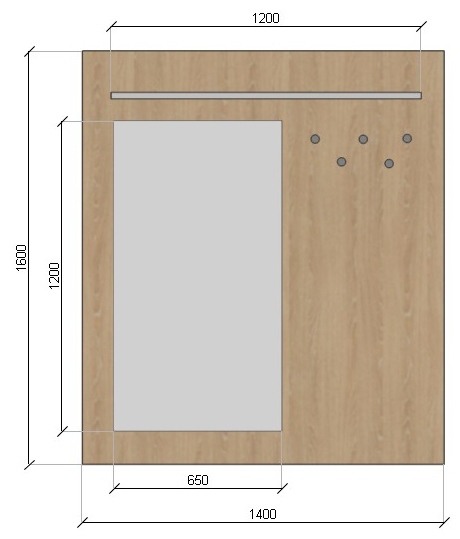 WIDOK Z PRZODU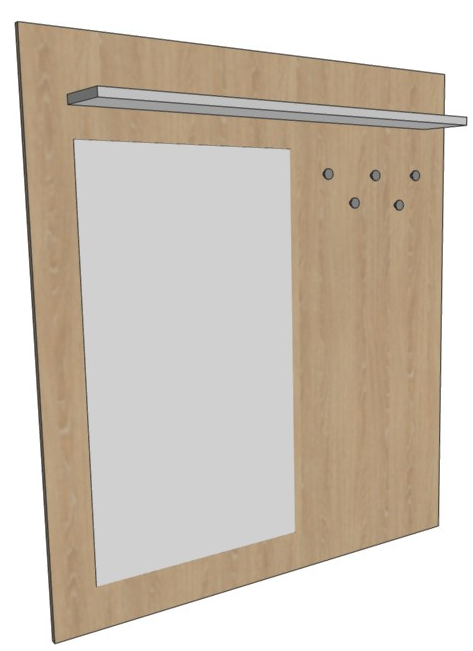 WIDOK Z PERPEKTYWY